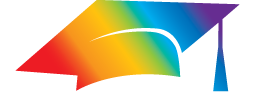 Log into Alma with the AlmaAdmin or the CircAdmin user (the user will need to have Fulfillment privileges)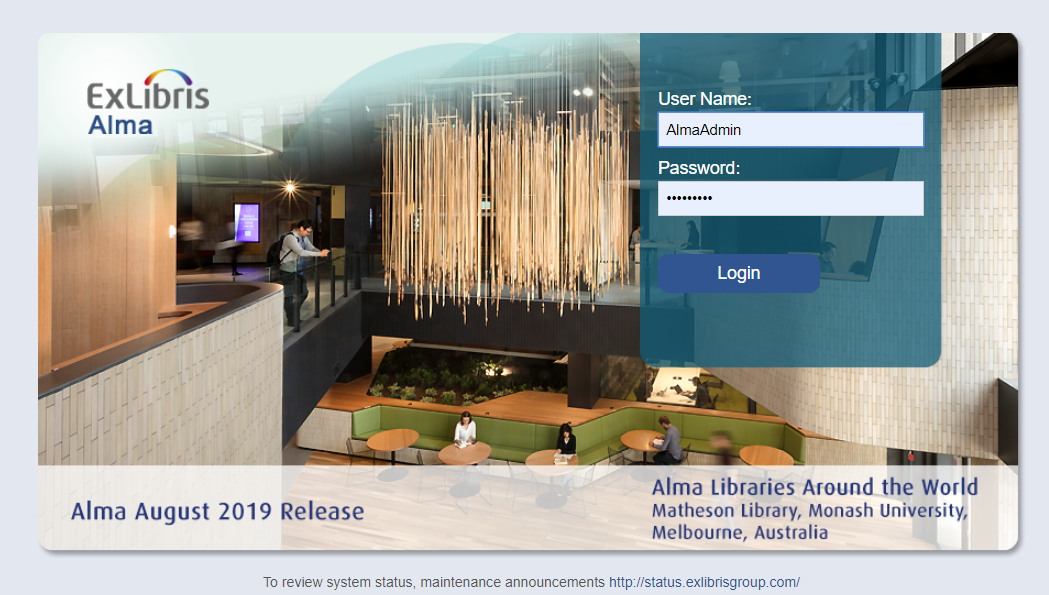 Go to Fulfillment > Return Items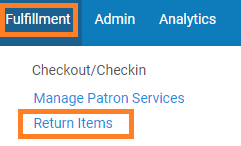 Enter in the barcode: 33356Click “OK”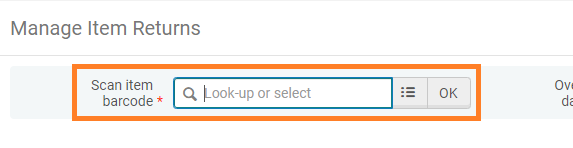 Enter in the barcodes below to return those items Will need to be re-shelved33356, 13141, 74275, 92214Will need to be routed to another library1686499, 04882, 14748110, 150323373  Will need to be routed to the hold shelf88482, 89295, 2351048702, 2031547846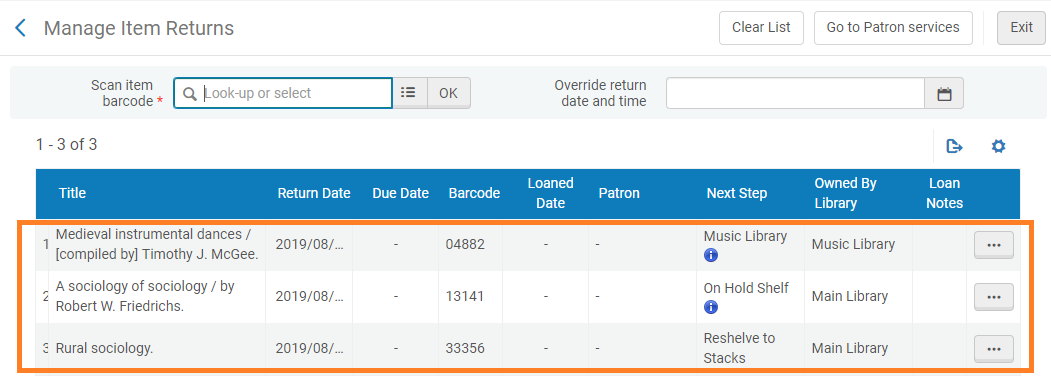 